Publicado en Ciudad de México el 16/08/2017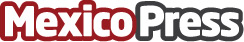 TOTVS lanza una nueva estrategia dedicada al sector Hotelero TurísticoLa empresa apuesta en el sector de hospitalidad y presenta a TOTVS CMNet, marca exclusiva de tecnologías para medios de hospedaje y servicios de turismoDatos de contacto:Erika Zavala5518002347Nota de prensa publicada en: https://www.mexicopress.com.mx/totvs-lanza-una-nueva-estrategia-dedicada-al Categorías: Turismo E-Commerce Recursos humanos http://www.mexicopress.com.mx